Guia Experimental e Roteiro para Relatório   Versão para simulação (reposição)Exp. 09 :  Redes de 2ª ordem : Circuitos RLCE. Galeazzo e L. YoshiokaRev.2020  IP/MNPC/CIObjetivos: Entender os circuitos RLC (de 2ª ordem) e seus parâmetros característicos. Material necessário para execução da experiência:OsciloscópioGerador de funçõesMultímetro Um potenciômetro de 10 k Um capacitor de 10  nF  Um indutor de 170 mHObs:  Esta experiência será feita através da simulação dos circuitos elétricos propostos 	Resposta do circuito RLC série À ONDA QUADRADAMonte no Multisim o circuito da Figura 1 utilizando um capacitor C=10 nF e um potenciômetro de 10 k (fundo de escala). Alimente o circuito com uma onda quadrada de      200 Hz e tensão Vg = 10 Vpp (de 0 a +10 V). Considere a resitência interna (Rg) do gerador/fonte igual a 50 .  Identificação qualitativa dos diferentes regimes transitórios: Faça as simulações variando a resistência do potenciômetro e observe qualitativamente sua influência sobre a forma de onda do sinal Vc(t). Anexe abaixo as formas de onda obtidas para cada faixa de valores de R que considerar relevantes. Comente o resultado.  Indique para qual valor tende a tensão no capacitor, após cada transitório. Explique por que isso acontece.2.  Oscilação Subamortecida: a)	Encontre a condição de oscilação subamortecida do circuito, ajustando o valor do potenciômetro. Procure obter de 5 a 10 ciclos de oscilação em cada semiciclo da onda quadrada. Para essa condição simule a resposta do circuito e anexe no espaço abaixo o gráfico obtido para um intervalo de  dois períodos do sinal de entrada.b)	Determinação da frequência de oscilação (d):   Ajuste a escala de tempo do grafico anterior para maximizar um semiciclo da onda quadrada, mantendo visíveis os ciclos de oscilação mais significativos de vC(t).  Anexe o gráfico no espaço abaixo e a partir dele, obtenha graficamente (d).c) Determinação experimental do fator de amortecimento (): Os valores de pico da oscilação subamortecida de vC(t) num dado transitório decaem exponencialmente, assim para obter a constante de amortecimento experimentalmente (por meio da simulação)  é necessário medir as tensões de pico da senoide amortecida (em relação ao valor médio da oscilação) em um mesmo transitório.Dica: Para obtenção de , num dado transitório meça a amplitude máxima (A*) e o instante t correspondente em dois ciclos distintos da oscilação subamortecida, por exemplo, no primeiro e no quinto pico da senoide amortecida e preencha a tabela 1c.1) Anexe o grafico abaixo: c.2) Preencha a Tabela 1: Dados extraídos da curva acima (obtida para VC(t)) na condição  subamortecida:c.3)	Lembrando que a oscilação amortecida da tensão no capacitor (A1 e A5) menos a tensão aplicada (Vg) é modulada pela expressão A(t) = Aoe-t, deduza a expressão matemática de  em função dos parâmetros experimentais (A1, An e tn,  (sendo     tn = tn - t1).  Esboce A(t) no gráfico do item c.1, e indique os pontos (A1,t1) e (A5, t5).c.4) A partir da expressão deduzida no item anterior, determine exp com os valores medidos e compare com o valor de teórico calculado a partir dos componentes do circuito.Cálculos: 3.	Resposta Criticamente Amortecida:Altere a resistência do potenciômetro  para visualizar a condição de resposta criticamente amortecida. Com esse valor da resistência do potenciômetro(RP) calcule a resistência equivalente (Req) do circuito. Indique abaixo os valores obtidos, e anexe o gráfico obtido para dois períodos do sinal.4.	Resposta Superamortecida:a)	Altere a resistência do potenciômetro para visualizar a condição de resposta superamortecida. Com esse valor da resistência do potenciômetro (RP) calcule a resistência equivalente (Req) do circuito nesta condição. Faça  a simulação e anexe o gráfico obtido para dois períodos do sinal.Comente qual a diferença deste caso (super amortecido) com o amortecimento crítico análisado no item anterior (1.3).  Fundamente sua análise nos conceitos teóricos vistos na introdução Teórica.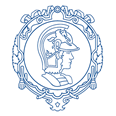 ESCOLA POLITÉCNICA DA UNIVERSIDADE DE SÃO PAULODepartamento de Engenharia de Sistemas Eletrônicos - PSI – EPUSPPSI 3212- LABORATÓRIO DE CIRCUITOS ELÉTRICOSBancadaNo. USPNomeNomeNotaFNota IndividualData:Data:Turma:Professores: Professores: Professores: Professores: 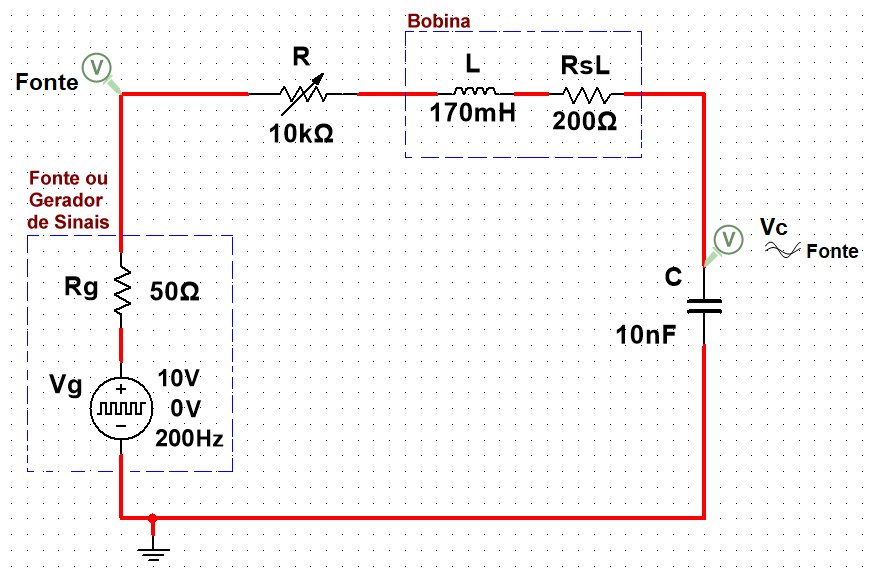 Obs.:	Todas as simulações podem ser de tipo “Transient” (Menu “Simulate” > “Analyses and Simulations” > “Transient”), analisando o resultados nos graficos do “Grapher View” do Multisim. n                        (“n” é no do pico)An (V)                                                         (Amplitude máxima da oscilação no pico “n”)tn (s)15